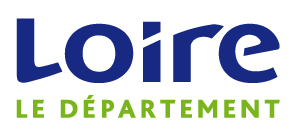 ANNEXE 2 : LISTE DES COMMUNES CONSIDEREES COMME ISOLEES et/ou QUARTIERS PRIORITAIRES DE LA VILLE[Déterminer la liste des communes considérées par le département comme isolées et/ou les quartiers prioritaires de la ville]